ANNEX V / ANEXO VMODEL DE CERTIFICAT D’EMPRESAMODELO DE CERTIFICADO DE EMPRESACERTIFICAT D’EMPRESA / CERTIFICADO DE EMPRESAEl Sr./La Sra.	amb DNI/NIEcon DNI/NIE, com a (especificar càrrec en l’organització), en calidad de (especificar cargo en la organización)(nom o raó social)(nombre o razón social)l'activitat econòmica de la qual éscuya actividad económica esen l’empresa/entitat/organitzacióen la empresa/entidad/organizaciónamb domicili fiscal acon domicilio fiscal en	.CERTIFICA:Que el Sr. / la Sra.	, amb DNI/Passaport/NIE, con DNI/Pasaporte/NIE(ratlleu el que no pertoque) núm.(tachar lo que no proceda) nºtreball/categories laborals següents, i ha exercit les funcions que s’indiquen a continuació:, ha exercit els llocs de, ha desempeñado el/lospuestos de trabajo/categorías laborales siguientes, desarrollando las funciones que se indican a continuación:(*) C: Jornada Completa (8 hores) / M: Mitja Jornada (4 hores) / A: altres, indicar hores(*) C: Jornada Completa (8 horas) / M: Media Jornada (4 horas) / O: otras, indicar horasLa persona sotasignada declara sota la seua expressa responsabilitat que són certes totes les dades que figuren en aquest certificat.La persona abajo firmante, declara bajo su expresa responsabilidad, que son ciertos cuantos datos figuran en el presente certificado.I així es fa constar, a l’efecte de justificació de l’historial professional en el procediment de reconeixement, avaluació, acreditació i registre de les competències professionals de la Comunitat Valenciana.Y así se hace constar, a los efectos de justificación del historial profesional en el procedimiento de reconocimiento, evaluación, acreditación y registro de las competencias profesionales de la Comunitat Valenciana.,	d	deSignatura:Firma:  	SEGELLSELLOLa Conselleria d'Educació, Cultura i Esport és responsable del tractament de les dades personals que es recullen en aquest document i, si escau, adjunts que l'acompanyen, i elstractarà per a gestionar l'avaluació i acreditació de determinades unitats de competència professional. Les persones interessades poden exercitar els seus drets d'accés, rectificació, oposició, supressió, limitació del tractament i no ser objecte d'una decisió basada únicament en el tractament automatitzat. Per a més informació consulte la convocatòria vinculada a aquest formulari, així com el registre de tractament de dades de la Conselleria www.ceice.gva.es/es/registre-de- tractament-de-dadesLa Conselleria de Educación, Cultura y Deporte es responsable del tratamiento de los datos personales que se recogen en este documento y, en su caso, adjuntos que lo acompañan, y los tratará para gestionar la evaluación y acreditación de determinadas unidades de competencia profesional. Las personas interesadas pueden ejercitar sus derechos de acceso, rectificación, oposición, supresión, limitación del tratamiento y no ser objeto de una decisión basada únicamente en el tratamiento automatizado Para más información consulte la convocatoria vinculada a este formulario, así como el registro de tratamiento de datos de la Conselleria www.ceice.gva.es/es/registre- de-tractament-dedadesSERVEI DE GESTIÓ DE LA FORMACIÓ I QUALIFICACIÓ PROFESSIONAL (CONSELLERIA D’EDUCACIÓ, CULTURA I ESPORT)28/09/20SERVICIO DE GESTIÓN DE LA FORMACIÓN Y CUALIFICACIÓN PROFESIONAL (CONSELLERIA DE EDUCACIÓN, CULTURA Y DEPORTE)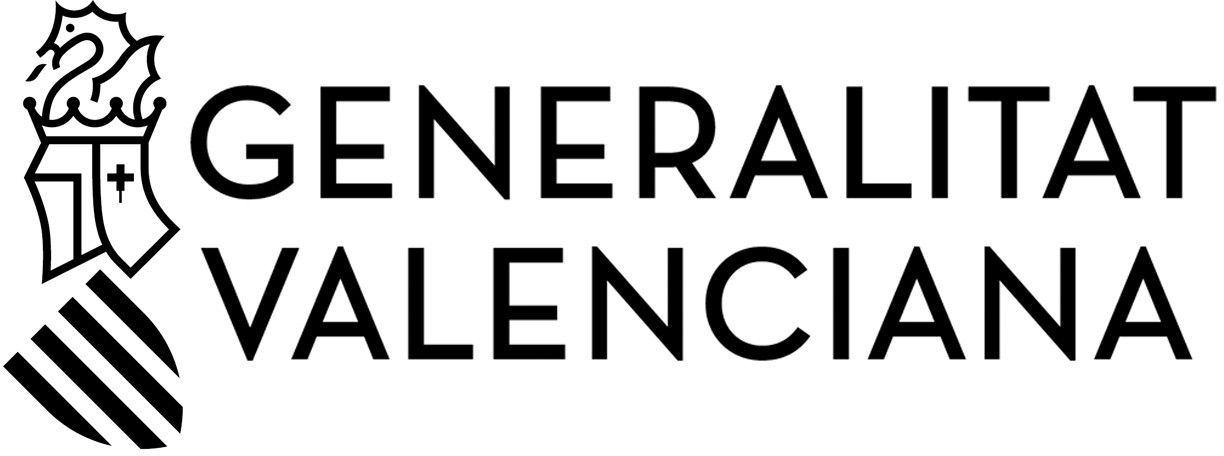 Lloc de treball / Categoria laboral Puesto de trabajo/ Categoría laboralFuncions realitzadesFunciones realizadasTipus de jornada (C/M/A)* Tipo de jornada (C/M/O)*Data d’iniciFecha inicioData finalFecha final